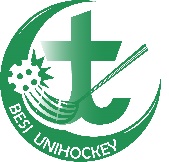 Quartalsprogramm – Die 10 GeboteQuartalsprogramm – Die 10 GeboteErstellt von: Quartalsprogramm – Die 10 GeboteQuartalsprogramm – Die 10 GebotePlanungszeitraum:Anzahl / Alter TNTotal: ……	davon Girls: ……		Boys: ……Total: ……	davon Girls: ……		Boys: ……Total: ……	davon Girls: ……		Boys: ……Zusammensetzung des Teams (Gemeindebezug, soziale Schichten etc.)Ziel für die TNZiel für die TNGeistliches Konzept (GK)Geistliches Konzept (GK)Geistliches Konzept (GK)Geistliches Konzept (GK)Geistliches Konzept (GK)Trainingsinhalt (Bezug zum Unihockey)Trainingsinhalt (Bezug zum Unihockey)Trainingsinhalt (Bezug zum Unihockey)BesonderesDatumBibelstelleThema/Inhalt/evtl. HauptaussageThema/Inhalt/evtl. HauptaussageWerAktivitätAktivitätWerAbw Trainer, Infos1. Du sollst keine anderen Götter neben mir haben2. Mose 20,2-3Gott allein ist der wahre Gott. Er möchte unsere ganze Aufmerksamkeit. Dann werden wir das Leben in der Fülle haben.Gott allein ist der wahre Gott. Er möchte unsere ganze Aufmerksamkeit. Dann werden wir das Leben in der Fülle haben.Du kannst nur zu einer Mannschaft gehören! Dort muss man mit dem Herz, dem Kopf und dem Körper voll dabei sein. Andere Sachen können uns vom Wesentlichen abhalten.  Du kannst nur zu einer Mannschaft gehören! Dort muss man mit dem Herz, dem Kopf und dem Körper voll dabei sein. Andere Sachen können uns vom Wesentlichen abhalten.  2. Du sollst dir kein Bildnis machen2. Mose 20,4-6Gott ist unvorstellbar und nicht darstellbar. Er ist zwar nicht sichtbar, dafür hilft er wirklich, wenn wir auf ihn vertrauen.Gott ist unvorstellbar und nicht darstellbar. Er ist zwar nicht sichtbar, dafür hilft er wirklich, wenn wir auf ihn vertrauen.Maskottchen / GlücksbringerMaskottchen / Glücksbringer3. Du sollst seinen Namen nicht miss-brauchen2. Mose 20,7Missbrauchen heisst: Für etwas brauchen, wozu es nicht gedacht ist. Gottes Namen missbrauchen: fluchen, schwören, Gott hat mir gesagt...Gott möchte, dass wir seinen Namen ehren!Missbrauchen heisst: Für etwas brauchen, wozu es nicht gedacht ist. Gottes Namen missbrauchen: fluchen, schwören, Gott hat mir gesagt...Gott möchte, dass wir seinen Namen ehren!Ist man Fan von einem Team, ist man überzeugt, dass dies das beste Team ist. Selbst leistet man aber keinen (oder einen kleinen) Beitrag zum Erfolg. Wir haben daher nicht das Recht, mit diesem Team zu prahlen und sich besser hinzustellen.Ist man Fan von einem Team, ist man überzeugt, dass dies das beste Team ist. Selbst leistet man aber keinen (oder einen kleinen) Beitrag zum Erfolg. Wir haben daher nicht das Recht, mit diesem Team zu prahlen und sich besser hinzustellen.4. Achte den Sonntag als Tag des Herrn2. Mose 20,8-11Sonntag ist zum Ausruhen da, aber auch um mehr Zeit für Gott und andere Menschen zu haben. Gott war darin Vorbild (Schöpfung 7. Tag)Sonntag ist zum Ausruhen da, aber auch um mehr Zeit für Gott und andere Menschen zu haben. Gott war darin Vorbild (Schöpfung 7. Tag)Pausen sind wichtig für die Erholung! Niemand kann ohne Leistungseinbusse ein Spiel durchspielen.Pausen sind wichtig für die Erholung! Niemand kann ohne Leistungseinbusse ein Spiel durchspielen.Geistliches Konzept (GK)Geistliches Konzept (GK)Geistliches Konzept (GK)Geistliches Konzept (GK)Trainingsinhalt (Bezug zum Unihockey)Trainingsinhalt (Bezug zum Unihockey)BesonderesDatumBibelstelleThema/Inhalt/evtl. HauptaussageWerAktivitätWerAbw. Leiter, Infos 5. Ehre Vater und Mutter2. Mose 20,12Aufzeigen, was die Eltern alles leisten, damit es den Kindern gut geht.  Gott hat eine gewisse Hierarchie geschaffen. Jeder hat wieder jemandem, der über ihm steht.  Gott steht zuoberst. Wir müssen daher lernen, Autoritäten (Gott, Eltern, Lehrer, Coach, Chef,...) zu akzeptieren und uns unterzuordnen.Autoritäten akzeptieren lernen: Entschei-dungen des Schiedsrichters oder Coachs (z.B. Blockzusammenstellung)6. Du sollst nicht töten2. Mose 20,13Töten heisst nicht nur jemandem körperlich das Leben nehmen, sondern man kann auch jemanden seelisch töten. Aber gerade in einer Mannschaft sollte man einander ermutigen, das bringt alle weiter. Gott vergibt uns, steht zu uns, wenn wir einen Fehler machen und hält ihn uns nicht ewig vor.Mit Worten töten = einander fertig machen (auch den Gegenspieler)Es ist besser, wenn man einander motiviert und unterstützt!7. Du sollst nicht Ehe brechen8. Du sollst nicht stehlen9. Du sollst nicht lügen2. Mo 20,14-16Gott hat uns Regeln nicht zur Schikane gegeben. Sie sollen uns vor dem Chaos und Gefahren bewahren. Hält sich jemand an die Regeln, ist Vertrauen möglich.Wenn die Spielregeln nicht eingehalten werden, herrscht Chaos auf dem Spielfeld. Jeder macht, was er richtig findet.10. Du sollst nicht begehren       deines Nächsten Haus2. Mose 20,17Gott hat jedem seinen Teil (Gaben, Dinge) gegeben. Er sorgt gut für uns. Wir sollen auf das schauen, was wir gut können / haben. Neid vergiftet Beziehungen.Wenn der andere etwas besser kann / etwas Tolles hat, werden wir schnell neidisch und sind unzufrieden mit dem, was wir können / haben.